Noteguide for Centripetal Acceleration (Videos 7A)		Name					Velocity 		=			Speed 		+		Direction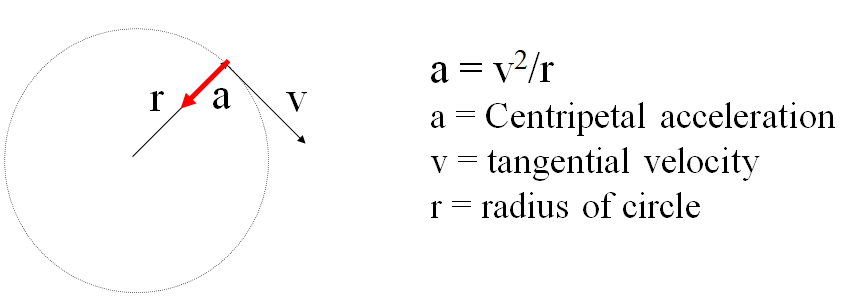 Example - What is the centripetal acceleration of a 1200 kg car going 24 m/s around an 80. m radius corner?Whiteboards:Example:  A merry-go-round completes a revolution every 7.15 seconds.  What is your centripetal acceleration if you are 3.52 m from the center of rotation?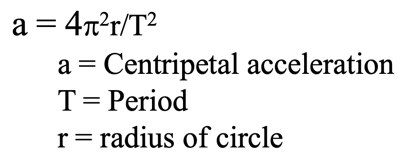 Whiteboard						       Example1. What is the centripetal acceleration if a tuna is going 6.2 m/s around a 2.3 m radius corner? (17 m/s/s)2. A carnival ride pulls an acceleration of 12 m/s/s.  What speed in a 5.2 m radius circle?  (7.9 m/s)The Ferris wheel has a radius of 5.20 m, and a period of 11.5 s.  What is its centripetal acceleration?  (1.55 m/s/s)At what distance from the center of a merry-go-round with a period of 17.8 s is the centripetal acceleration 1.10 m/s/s?  (8.83 m)